Муниципальное бюджетное общеобразовательное учреждение «Основная общеобразовательная школа № 1»Энгельсского муниципального района Саратовской областиРАЗРАБОТКА И ВЫПОЛНЕНИЕ НАГЛЯДНЫХ СРЕДСТВ ОБУЧЕНИЯРазработали: Антонова Надежда Назарьевнаучитель технологии, Решетникова Светлана Евгеньевна Учитель географии2018-2019 уч. годОглавлениеКраткая аннотация проекта…………………………………………………3Обоснование необходимости проекта…………………………………. ….3Цель проекта…………………………………………………………………3Задачи………………………………………………………………………... 3Практическая значимость проекта ………………………………………...4План реализации проекта……………………………………………………4Ожидаемые результаты и социальный эффект…………………………..5Перспективы дальнейшего развития проекта……………………………5Используемые источники…………………………………………………..5Приложения ………………………………………………………………...6Краткая аннотация проектаПроект  практико-ориентированный, межпредметной направленности. Являетсяитогом многолетнего опыта авторов по  созданию и усовершенствованию  средств обучения,используемых на уроках географии, «Окружающего мира»,  а также  во внеурочной деятельности педагогов. По изготовлению объемных наглядных пособийсвоими руками на уроках технологии, по  разработке ежегодных мастер-классов для коллег школы, района и области. Обоснование необходимости проектаОбразовательная роль географии, «Окружающего мира» как научной дисциплины во многом определяется тем, что её составной частью являются наглядные средства обучения, позволяющие человеку ориентироваться в пространстве, извлекать из них разнообразную информацию.  Наглядные средства, выполненные своими руками, для проведения уроков географии и «Окружающего мира» способствуют формированию географической картины мира у подрастающего поколения. При выполнении наглядных средств формируется инженерно-творческое мышление школьников, что  является  одной из важнейших технологических и педагогических задач.  Проблема инженерного мышления является актуальной в современной жизни. Это обусловлено тем, что инженерное мышление определяет результат и качество любой интеллектуальной деятельности. Учитель технологии постоянно находится в поиске новых объектов труда, освоении новых материалов, разработке или творческой переработке  технологий по изготовлению изделий в самых различных техниках, просто обязан постоянно двигаться по пути  самообразования, самореализации,  активной передачи  своего опыта ученикам и коллегам.Цель проекта: разработать и выполнить  наглядные средства обучения (моделей, макетов, приборов)  для дальнейшего использования на уроках географии, «Окружающего мира», а также во внеурочной деятельности в качестве демонстрационных материалов.Задачи:- составить  инструкционные карты изготовления моделей из глины,фанеры, металла, строительных материалов и другие; - апробировать в процессе практической работы с обучающимися 5-7 х классов разработанную технологию;- подготовить презентации мастер-классов «Наглядные средства обучения для уроков географии, «Окружающего мира», а также для внеурочной деятельности».Практическая значимость проектаПредпосылками для идеи разработки мастер-классов по  изготовлению наглядных пособий по географии, «Окружающего мира», а также для внеурочной деятельности являются запрос учащихся по использованию наглядности  на уроках в 5-6 классах и вовнеурочной  деятельности. Создание модели«Внутреннее строение Земли», приборов для метеонаблюдений (барометр, осадкомер, флюгер, календарь природы),макета для тематического классного часамотивируют  учащихся на «конструкторское» творчество, развивая при этом инженерное мышление. Создание средств обучения поможет учителю в решении целого комплекса задач.В процессе изготовления  наглядных пособий школьники получат знания и навыки в черчении, конструировании и моделировании, экономного использования материала, эстетического оформления изделий  и т.д. А главное: «разбудит» техническую мысль и разовьет творчество каждого мастера!План реализации проектаОжидаемые результаты и социальный эффектШкольники выполнят средстваобучения по разработанным материалам (Приложение №1), соблюдая правила техники безопасности (Приложение №4).Наглядныепособиябудут применяться учителями в качестве демонстрационного материала (Приложение №3)на уроках географии, «Окружающего мира»и во внеурочной деятельности(Приложение № 2).Материалы мастер-класса заинтересуют коллег, будут использованы ими в   работе. Перспективы дальнейшего развития проектаПерспективы дальнейшего развития проекта: публикация мастер-классов  на сайте МБОУ «СОШ №1» (в разделе методическая копилка) и на персональном сайте Антоновой Надежды Назарьевны https://sites.google.com/site/sajtantonovojnn/разработок методических материалов для выполнения моделей «Строение вулкана»,"Подземные воды", "Абсолютная и относительные высоты", "Почвенный профиль" и другие. Использование уже готовых изделий на уроках в качестве   демонстрационных материалов при изучении новых тем,   для  практических работ и  внеурочной деятельности.Используемые источники:Летягин А.А. География. Начальный курс: 5 класс: учебник для учащихся общеобразовательных учреждений/А.А. Летягин; под общ.редВ.П.Дронова. – М.:Вентана-Граф, 2012. – 160с.https://bestmaket3.ru/blog/blog_30.html – как рассчитать масштаб модели;https://intolimp.org/publication/ispol-zovaniie-mietoda-modielirovaniia-na-urokakh-ghieoghrafii.html-использование метода моделирования на уроках географииhttps://studbooks.net/1895690/pedagogika/naglyadnost_sredstvo_obucheniya-наглядность как средство обучения.ПриложенияПриложение №1Изготовление наглядных пособийИзготовление  модели» Внутреннее строение Земли»Прежде чем начать изготовление объемных средств обучения, необходимо научить школьников рассчитывать масштаб модели.Что такое масштаб модели? Это соотношение размера модели и оригинала. Обозначает степень уменьшения или увеличения размеров по сравнению с оригиналом.Для того чтобы соблюсти пропорции, нужно каждый размер уменьшить или увеличитьна одно и тоже число.Продемонстрировать расчеты на примере: нам нужно изготовить макет дома. Его высота 15 метров (это указано на чертеже). Предполагаемый масштаб 1:100. Как рассчитать размер (высоту) будущего макета?Переведем 15м в миллиметры. Это 15000 мм.Разделим 15000 на 100, получаем 150 мм.Таким образом, высота будущего макета в масштабе 1:100 будет 150 мм.Если нас устраивает такой размер макета, используем получившиеся данные  в работе над макетом.  Если не устраивает, то уменьшаем или увеличиваем масштаб. Аналогично поступаем с длиной и шириной здания. Как правило, эти размеры указаны на чертеже.Переходим к выполнению модели Земли. Необходимо подобрать масштаб модели. Нам известны диаметрымодели Земли:ядро 7000 км, мантии – 12500 км, земной коры 12700 км.Переведем километры в миллиметры.Диаметр ядра 7000 км=7000000000 мм.Разделим 7000000000 мм на 1000000000, получается 7мм будетдиаметр ядра нашей модели.Диаметрслоя мантии – 12500 км=12500000000 мм.Разделим 12500000000 мм на 1000000000, получается12,5ммбудетдиаметр слоя мантии нашей модели.Диаметр слоя земной коры 12700 км=12700000000 мм.Разделим 12700000000 мм на 1000000000, получается12,7ммбудетдиаметр слоя земной коры нашей модели. Если по данным размерам выполнить модель Земли, модель будет не большого размера. Можно получившиесяцифры умножить на 3, получим необходимые нам размеры.  Диаметр ядра нашей модели 7ммх3=21 мм.Диаметрслоя мантии нашей модели 12,5ммх3=37,5мм.Диаметр  слоя земной коры нашей модели 12,7ммх3=38,1 мм.По получившимся размерамможно выполнить модель Земли. Предварительно вырезать из бумаги шаблоны материков. Инструкционная карта Технология изготовления модели»Внутреннее строение Земли»Необходимые инструменты, материалы и принадлежности:картон, карандаш, линейка, циркуль, ножницы, стека, самоотвердевающаяглина. Инструкционная картаИзготовление термометраНеобходимые инструменты, материалы и принадлежности:Термометр, фанера, картон, лак,  наждачная бумага, лобзик, пилки для  ручного лобзика, гуашь, ножницы, карандаш, кисти, шурупы, отвертка крестовая.Инструкционная картаИзготовление барометраНеобходимые инструменты, материалы, принадлежности:банка 3-х литровая, шарик, фанера 3-хслойная, клей «Момент», наждачная бумага, маркер, линейка, карандаш, пластиковая труба диаметром 50 мм, ножовка по металлу, кисти для покраски, капроновая крышка, циркуль, пилки для лобзика, лобзик.Инструкционная картаИзготовление флюгераНеобходимые инструменты, материалы, принадлежности:Листовой металл, краска черная, виброножницы,  подшипник, маркер, трубка металлическая, линейка, газовая горелка, бумага, болгарка, сварочный аппарат.Инструкционная картаИзготовлениеосадкомераНеобходимые инструменты, материалы, принадлежности:пластиковая 5-ти литровая банка, пластмассовое кольцо, бумага, ножницы, скотч, маркер, линейка, карандаш.Инструкционная картаИзготовлениеснежной рейкиНеобходимые инструменты, материалы, принадлежности:рейка, карандаш, маркер, лак, наждачная бумага, напильник, линейка, рубанок, ножовка, кисть для покраски, шурупы, гуашь, лобзик, пилки.Инструкционная картаИзготовлениеастрономических часовНеобходимые инструменты, материалы, принадлежности:Фанера, наждачная бумага, ручной лобзик, пилки для  ручного лобзика, гуашь, кисточки, маркер, линейка, циркуль, карандаш, ножницы, гуашь, лак, кисти, винт, болт, шайбы.Изготовлениеметеобудки для приборовНеобходимые инструменты, материалы, принадлежности:дощечки, рейки, бруски, линолеум, рояльные петли, ручки для дверей, краска белая, наждачная бумага, гвоздодер, молоток, линейка, отвертка крестовая, ножницы, карандаш, кисти для покраски короба, гвозди и шурупы, овощные ящики.Приложение № 2Изготовление макета для проведения классного часаТехнологическая картаИзготовление макета для проведения классного часа,посвященного годовщине Великой Отечественной войнеОпытным путем подобрали лучшую консистенцию раствора. Сначала мы развели раствор из алебастра и волма слоя в пропорции 4х4. Раствор получился не столь пластичным. Очень быстро в нем образовывались камешки, которые в последующем мы использовали для офорления берега.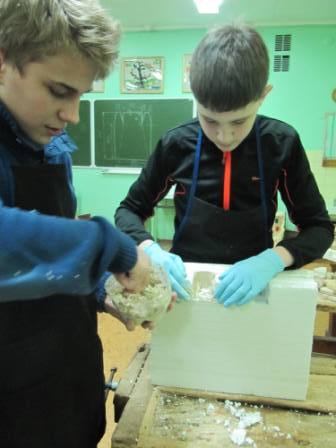  Нам понравился раствор из алебастра и волма слоя в пропорции2х4. В нем не образовывались камешки и был он намного пластичней, чем раствор первой пробы. Приложение № 3Меры безопасности при работеМеры безопасности при работе с алебастромАлебастр без преувеличения можно отнести к экологически чистым строительным материалам, который ко всему прочему еще имеет минеральное происхождение. Этот строительный материал обладает следующими весьма ценными качествами:    Быстро схватывается;    Высокую прочность приобретает за сравнительно быстрый промежуток времени;    Имеет небольшую плотность.Применяется данный строительный материал в строительных работах, а также для изготовления различного вида изделий, скульптур, форм и многого другого.Разводить смесь из алебастра нужно следующим образом:В емкость с водой из расчета 0,5-0,6 литров на 1 кг смеси засыпается постепенно алебастр, при этом постоянно перемешивается до получения однородной массы, которая будет иметь необходимую консистенцию.Спустя 4-6 минут раствор начнет схватываться и густеть, а уже через 15-20 минут полностью затвердеет.Поэтому разводить его в больших количествах не рекомендуется.Разводить следует то количество, которое вы сможете нанести на поверхность за 10-15 минут.Нужно помнить, что массу, которая уже затвердевает, разводить вновь водой не рекомендуется.Для того чтобы увеличить срок применения раствора, специалисты рекомендуют добавлять в смесь небольшое количество волмаслоя.Хотя алебастр является экологически чистым продуктом, но, несмотря на это все же при попадании на слизистые оболочки может вызвать проблемы. Поэтому рекомендуется при работе с алебастром разводить раствор от себя подальше, на длину вытянутых рук, чтобы не вдохнутьалебастр.Работать в перчатках рекомендуется, так как при длительно контакте с кожей, алебастр может вызвать раздражение. Чтоб раствор из алебастра стал эластичней, мы добавляли волна слой из расчета 2 столовые ложки алебастра и 4 столовые ложкиволмаслоя. Все тщательно перемешивается, а затем добавляли воду и немного клея ПВА  для того, чтобы образовалась масса, похожая по консистенции на густую сметану.Основные правила работы с ножом:-  не работатьножом по направлению к своему телу;-  крепко держать рукоятку ножа;-  следить, чтобы руки и рукоятка ножа были сухими;-  не оставлять нож в положении режущей кромкой вверх;-  не пытаться поймать падающий нож.Ненадлежащее использование строительного ножа является самой распространенной причиной несчастных случаев. Необходимо быть предельно осторожным в обращении с ножами!Основные правила при пилении столярной ножовкой1.	Перед распиливанием заготовки следует правильно установить ее на верстаке.2.	Работать пилой или ножовкой надо без рывков и изгибов полотна.3.	Нельзя направлять полотно пилы пальцем. Используйте для этих целей деревянные бруски, специальные упоры.4.	Нельзя держать левую руку близко к полотну пилы.5.	Стружки со столярного верстака убирайте щеткой-сметкой.Основные правила работы с лобзиком:1.Работу выполнять хорошо подготовленным лобзиком.2.Во время работы не наклоняться низко над изделием; следить, чтобы лобзик располагался вертикально.3.Во время выпиливания нельзя держать левую руку близко к полотну пилки.4.При выпиливании не делать рывков лобзиком и не допускать изгибов пилки.5.Не сдувать опилки, применять для этого щётку-смётку.При соединении деталей на гвоздях:1.	Работать можно только исправным инструментом, использовать его надо строго по назначению.2.	Молоток при работе надо держать на расстоянии 20-30 мм (2-3 пальца) от свободного конца ручки.3.	Нельзя оставлять столярный молоток на краю верстака.4.	Нельзя стоять за спиной человека, работающего молотком.5.	Острие шила должно быть направлено в сторону от работающего.При соединении деталей на шурупах:1.	Пользоваться надо только такой отверткой, которая точно подходит к шлицу головки шурупа.2.	Шуруп надо ввинчивать под прямым углом к детали.3.	При сборке деталей нельзя пользоваться шурупами со сбитым шлицем.4.	Шурупы, смазанные машинным маслом или мылом, легче завинчиваются в деталь.5.	Заусенец на головке ввернутого шурупа надо обязательно удалить шлифовальной шкуркой.Приложение № 4Фото творческих работ - наглядных пособий,  выполненныхучениками МБОУ «СОШ №1»ТермометрБарометр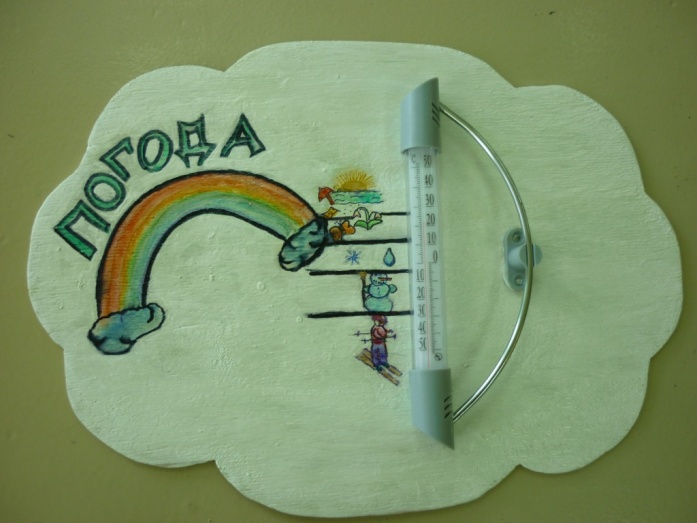 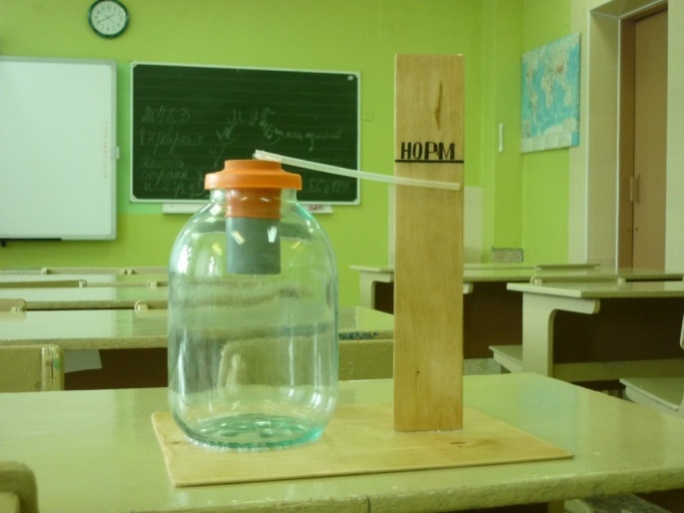 ДождемерАстрономические часы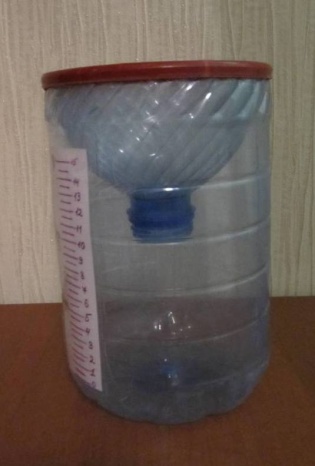 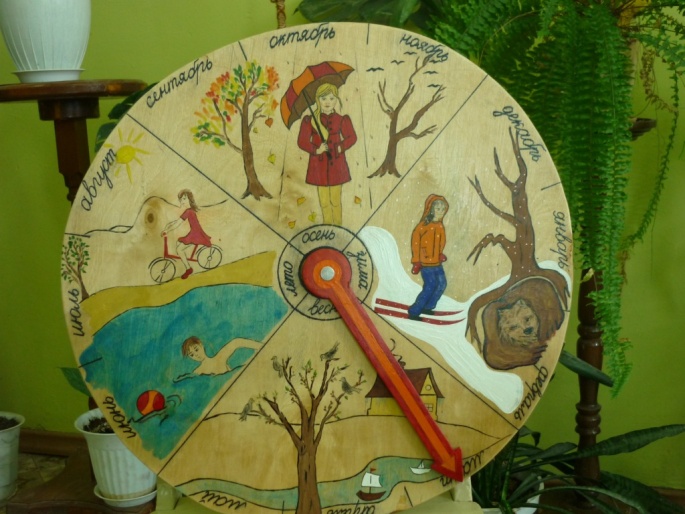 Метеобудка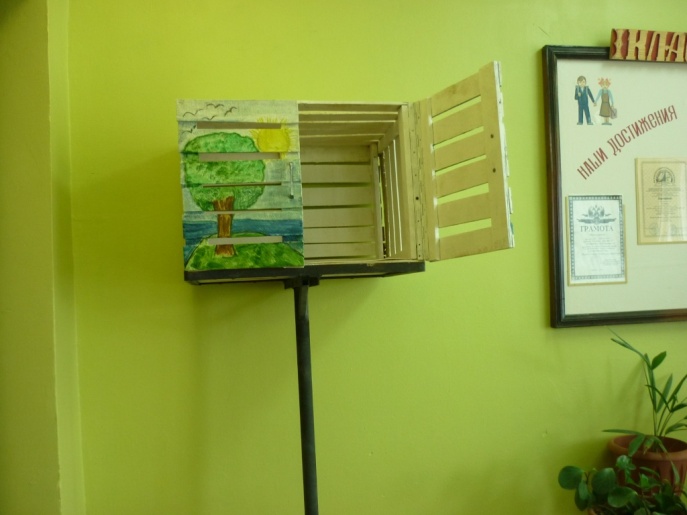 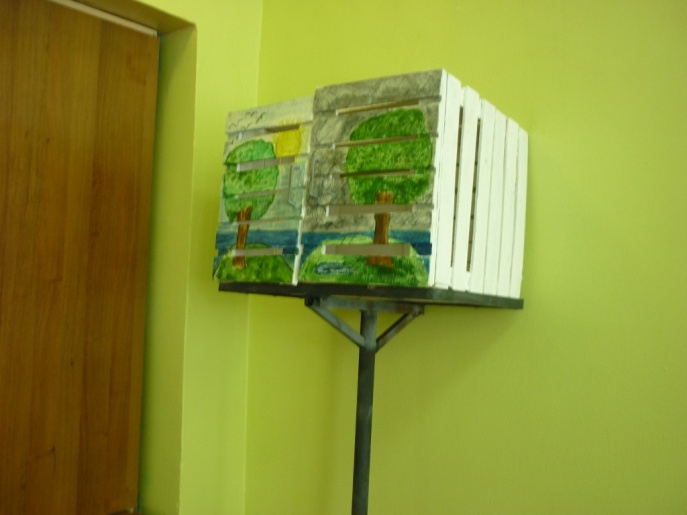 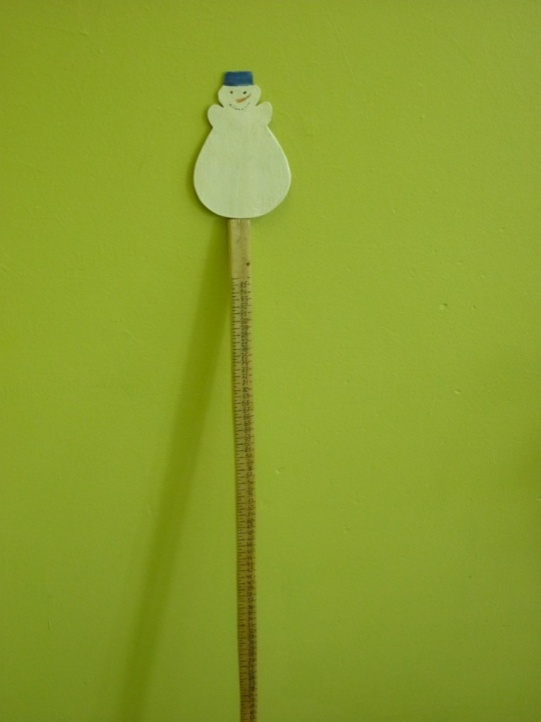 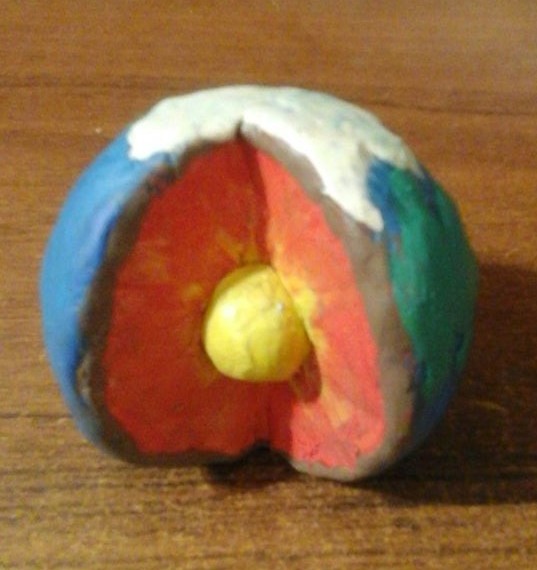 Внутреннее строение ЗемлиСнежная рейка№ п/пЭтап выполнения(намеченные мероприятия)СрокиМесто проведения1.Поиск информации по созданию макетов в сети Интернет и учебникахсентябрьдома2.Разработка технологии   изготовления  наглядных пособий со школьникамиоктябрьМБОУ «СОШ №1»3.Разработка упрощенной модели  ЗемлиоктябрьМБОУ «СОШ №1»4.Составление  инструкционной карты изготовления  модели Земли из полимерной глинысо школьникамиоктябрьМБОУ «СОШ №1»6.Апробация технологии изготовления модели Земли  на занятиях с обучающимися 5-х классовноябрьМБОУ «СОШ №1»7.Демонстрация   уже ранее использованных моделей, с целью их усовершенствованиядекабрь на РМОучителей технологии, географии8.Подготовка презентации мастер-классадекабрьдома9.Подготовка  раздаточного материаладекабрь-февральдома10.Проведение мастер-класса март 2019РМО учителей технологии,географии школ ЭМР№ п\пПоследовательностьизготовленияИнструменты и приспособленияИзображение действий1.    Подготовить  материалы (самоотвердевающая глина):выбрать цветовую гамму для отображения внутренних слоев Земли (ядро, мантия, земная кора,  на  поверхности Земли шесть материков и океаны).Начертить схему Внутреннего строения ЗемлиВырезать составные части Земли(шаблоны)Карандаш, линейка, циркуль, ножницы, картон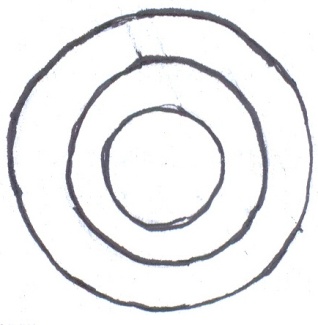 При помощи стеки отрезать небольшой кусочек желтой глины. Покатать его между ладонями. Чем дольше катать шар из глины, тем ровнее он получится. Измерить по шаблону – ядро.Стека, шаблон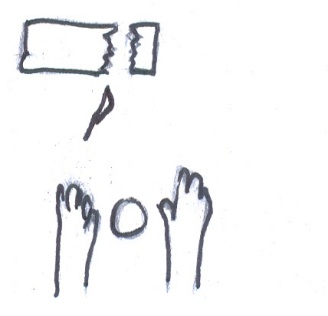 При помощи стеки отрезать небольшой кусочек оранжевой глины. Поверх ядра модели Земли прикрепить слой мантии.  Измерить по шаблону – мантия.Стека, шаблон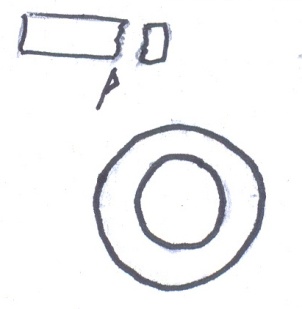 При помощи стеки отрезать небольшой кусочек синей глины. Поверх мантии модели Земли прикрепить слой земной коры. Онсамый тонкий слой.Измерить по шаблону – земная кора.Стека, шаблон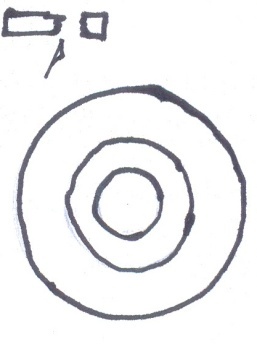 При помощи стеки отрезать небольшой кусочек зеленой глины. Сверху земной коры прилепить материкитак, чтобы это было похоже на материки и океаны.Синий цвет (вода), зеленый материки.Стека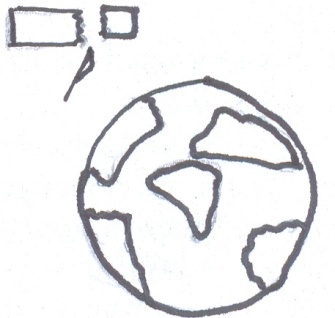 5. Когда будет все готово, вырезать дольку из макета, так чтобы было видно слои земли.Нож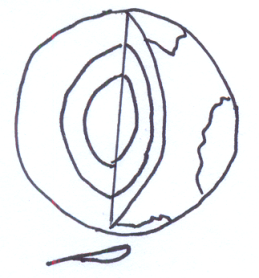 № п/пПоследовательность изготовления Инструменты и приспособленияИзображение действий1Подготовить шаблонКарандаш, картон, ножницы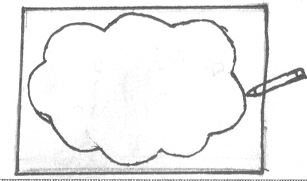 2На фанере  разметить облако по шаблону Карандаш, шаблон, фанера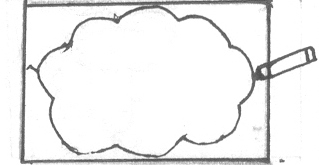 3Выпилить облако, обработать срезыРучной лобзик, пилки для ручного лобзика, наждачная бумага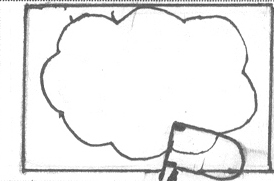 4Расписать  облакоКисти, гуашь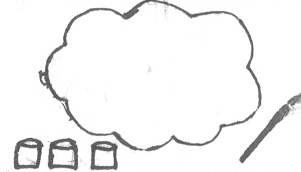 5Покрыть  лакомЛак, кисти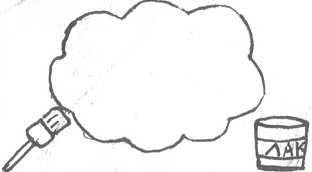 6Закрепить термометр на облачкеШурупы, термометр, отвертка крестовая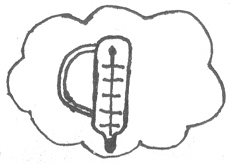 №п/пПоследовательность изготовления Инструменты, принадлежности, материалИзображение действий1Отпилить пластиковую трубу размером 120 мм Пластиковая труба, ножовка по металлу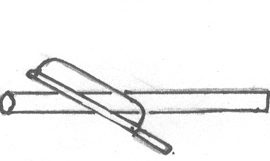 2В крышке выпилить отверстие для трубыКрышка, лобзик, циркуль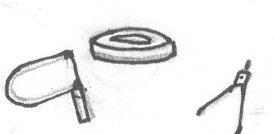 3На трубку надеть шарик Шарик, трубка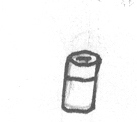 4На трубку с шариком надеть капроновую крышкуТрубка с шариком, капроновая крышка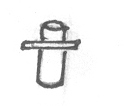 5К шарику приклеить пластиковую трубочку для напитков Клей, пластиковая трубочка, шарик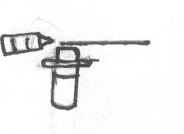 6На фанере разметить основание для барометра размером - 270х330 мм и три детали для шкалы измерения атмосферного давления350х70 ммЛинейка, карандаш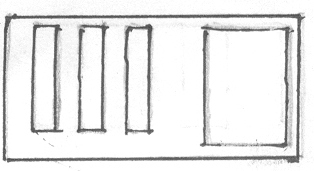 7Выпилить детали Ручной лобзик, пилки для лобзика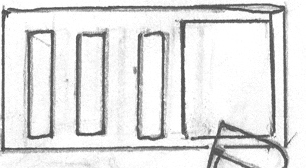 8Зачистить срезыКрупная наждачная бумага, мелкая наждачная бумага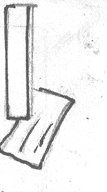 9Склеить три детали  - это будет шкала измерения атмосферного давленияКлей Момент Столяр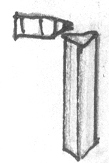 10Нанести отметку уровня нормального атмосферного давленияМаркер, линейка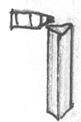 11Покрыть основание барометра и шкалу измерения атмосферного давления лакомЛак, кисть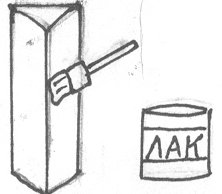 12Наметить место расположения шкалы измерения атмосферного давления и банки и приклеить к основаниюЛинейка, карандаш, клей Титан и момент Столяр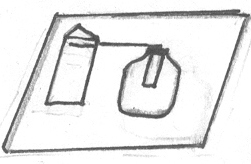 №п/пПоследовательность изготовления Инструменты, принадлежности, материалИзображение действий1Выполнить эскизБумага, карандаш.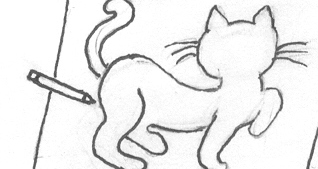 2По эскизу выполнить разметку на листовом металлеЛистовой металл,   маркер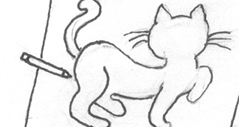 3Вырезать «кота»Виброножницы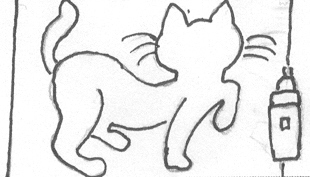 4Обработать заусенцыБолгарка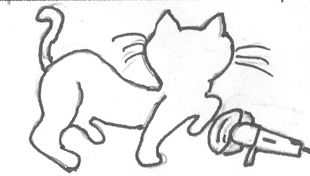 5Сваркой соединить  трубки с подшипником и площадкой крепленияСварочный аппарат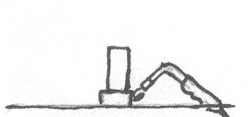 6Приварить флюгер к трубке с небольшим смещением центра задней части флюгераСварочный аппарат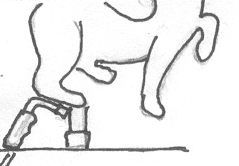 7Покрасить флюгерКраска, кисточка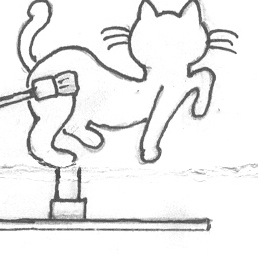 №п/пПоследовательность изготовления Инструменты, принадлежности, материалИзображение действий1Разрезать пластиковую 5-ти литровую бутылку (без крышки) Пластиковая 5-ти литровая банка, ножницы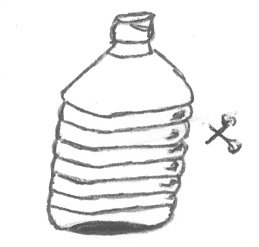 2Отрезанную горловину перевернуть и вставить в нижнюю часть бутылки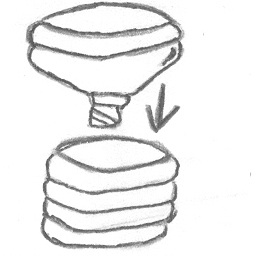 3Сверху дождемера наложить пластмассовое кольцо Пластмассовое кольцо  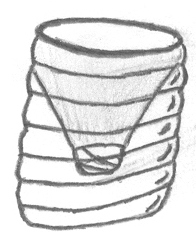 4 На бумаге выполнить деления – это будет шкала измерения   для осадковБумага, скотч, маркер, карандаш,ножницы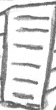 5На получившийся из бутылки дождемер наклеить шкалу измерения для осадковСкотч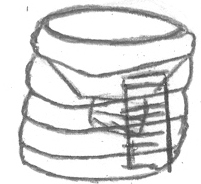 №п/пПоследовательность изготовления Инструменты, принадлежности, материалИзображение действий1На бруске разметить мерную рейку размером 1300х35ммБрусок, линейка, карандаш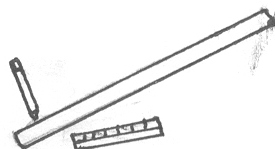 2Сострогать мерную рейку по разметкеРубанок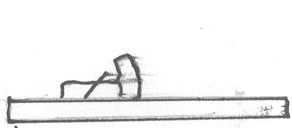 3На основании мерной рейки нанестиконусообразную разметку Линейка, карандаш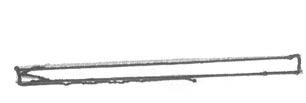 4Сострогать основание мерной рейкиРубанок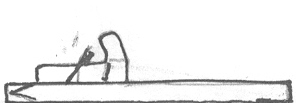 5Зачистить срезы напильником, а затем наждачной бумагойНапильник, наждачная бумага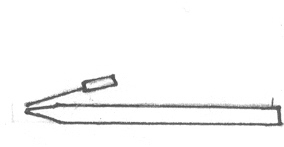 6Нанести шкалу для измерения осадков Линейка, маркер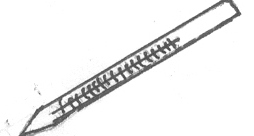 7На фанере по эскизу разметить снеговикаКарандаш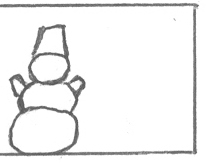 8Выпилить снеговикаЛобзик, пилки 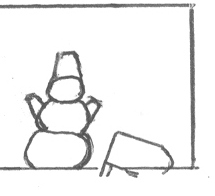 9Зачистить срезы Наждачная бумага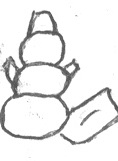 10Расписать снеговика Кисть, гуашь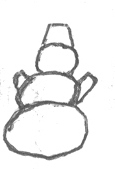 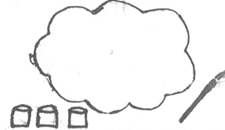 11 Наметить месторасположение шурупов, закрепить снеговика на рейкеКарандаш, линейка, шурупы, крестовая отвертка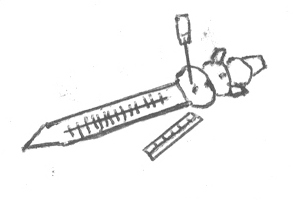 №п/пПоследовательность изготовления Инструменты, принадлежности, материалИзображение действий1На фанере произвести разметку окружности диаметром 350 мм и «стрелку» длиной   мм и шириной  мм Фанера, карандаш, линейка, циркуль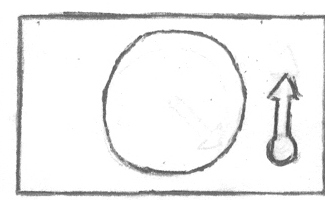 2Выпилить деталиЛобзик, пилки для лобзика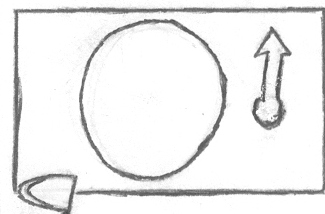 4Обработать срезыНаждачная бумага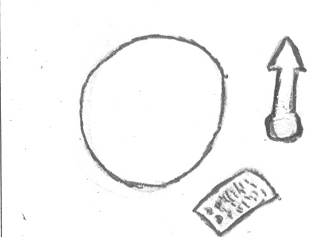 5Расписать астрономические часы по подготовленному эскизуГуашь, кисточки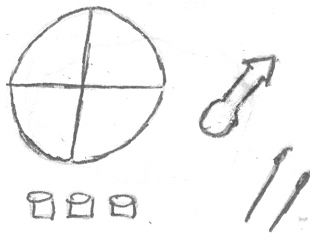 6 Покрыть лаком Лак, кисти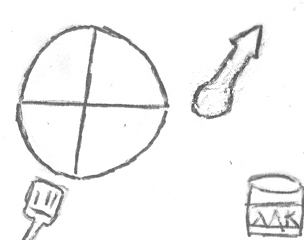 7 Просверлить отверстия в деталях и присоединить стрелку к часамКлюч на 11, ручная дрель, винт, болт, шайбы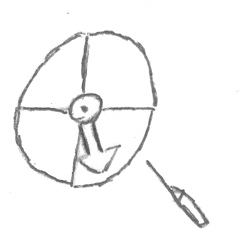 №п/пПоследовательность изготовления Инструменты, принадлежности, материалИзображение действий1Разобрать семь  овощных ящиковГвоздодер,  молоток, овощные ящики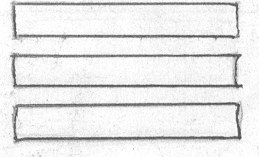 2На две рейки прибить дощечки  - это будет днометеобудкиМолоток, рейки, гвозди, дощечки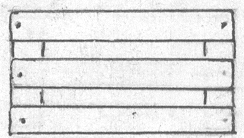 3К дну метеобудки прибить каркас, для этого прибить брусочки по периметру дна метеобудкиМолоток, гвозди, брусочки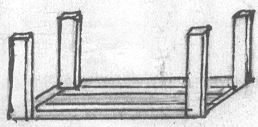 4Прибить дощечки на заднюю стенку метеобудкиМолоток, гвозди, дощечки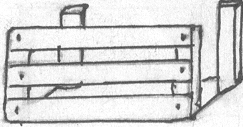 5Напилить дощечки по размеру длины метеобудкиНожовка,  дощечки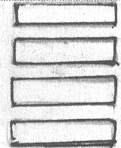 6Прибить дощечки на боковые стенкиметеобудкиМолоток, гвозди, дощечки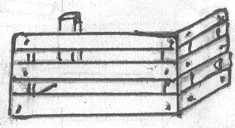 7Прибить дощечки на верхнюю часть метеобудкиМолоток, гвозди, дощечки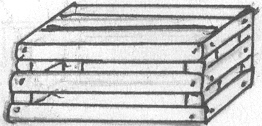 8Напилить дощечки для дверей метеобудкиЛинейка, карандаш, ножовка, дощечки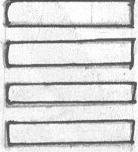 9На два бруска прибить дощечки – это будут двери (таких сделать две)Молоток, гвозди, дощечки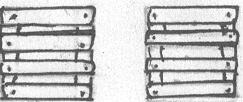 10Закрепить  двери рояльными петлямиМолоток, гвозди, рояльные петли11С внутренней стороны шурупами к  дверям закрепить ручкиОтвертка крестовая, ручки дверные,  шурупы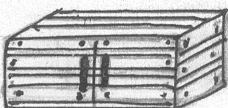 12Покрасить метеобудкуКраска и кисть13Вырезать и постелить линолеум на дно метеобудкиЛинолеум, ножницыn/nПоследовательностьизготовленияИзображение действийМатериалы и инструментыНа основании рамки наметить место расположения массива 35 батареи. По наметке из пенопласта вырезать массив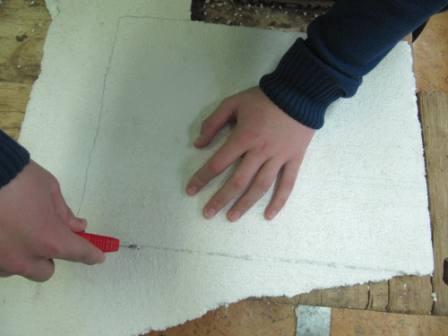 Деревянная рамка, пенопласт, строительный ножСклеить пенопластовые заготовки между собой клеем 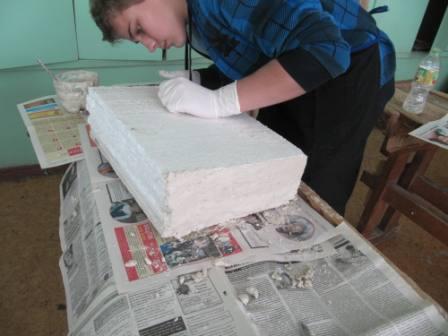 Клей«Титан», перчаткиРазвести раствор из алебастра и волма слоя. Раствором покрыть макет с четырех сторон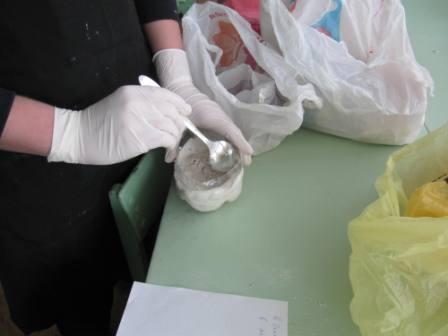 Алебастр,волма слой, клей ПВА, вода, емкость для раствора, перчаткиС одной стороны на  пенопласте наметить и вырезать углубления защищенных казематированных помещений, обработать раствором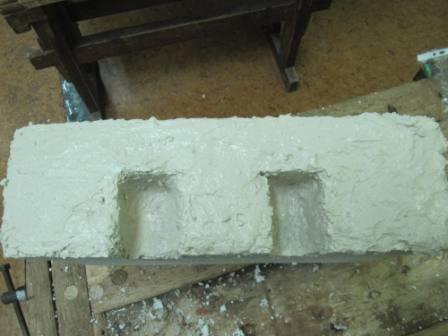 Карандаш, линейка, строительный нож, перчаткиС верхней стороны макета наметить место расположения двухорудийных башенных установок позиция 1 и позиция 2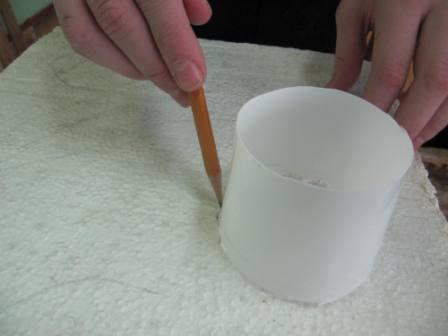 Баночка из-под сметаны, карандашПо разметке строительным ножом прорезать углубление для закрепления двухорудийных башенных установок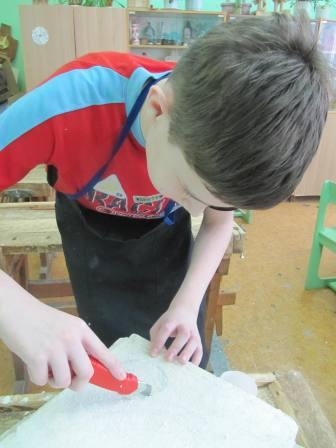 Строительный ножПо намеченным линиям вырезать углубления воронок. По краю воронок положить камешки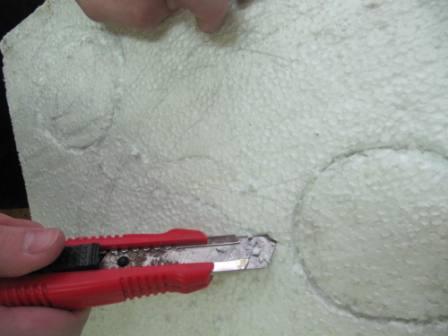 Строительный нож, камешкиРаствором покрыть макет с верхней стороны, оставляя место для закрепления двухорудийных башенных установок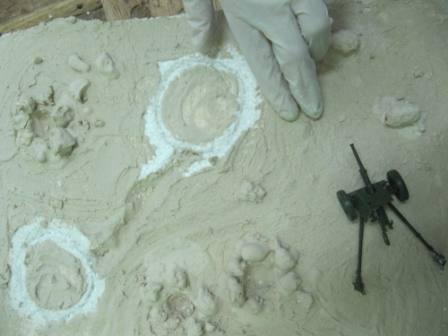 Раствор из волма слоя и алебастры, перчаткиСерой акриловой краской покрыть двухорудийные башенные установки. Шилом на них сделать отверстия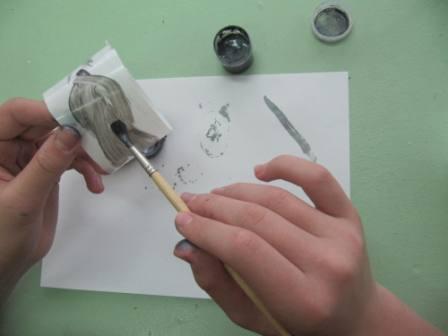 Акриловая краска, шило, палочки, кистьВставитьв отверстия установок ватные палочки, предварительно покрашенные зеленой акриловой краской. С внутренней стороны к палочкам приклеить пластиковую полоску. Приклеить установки к макету и обработать раствором места склеивания 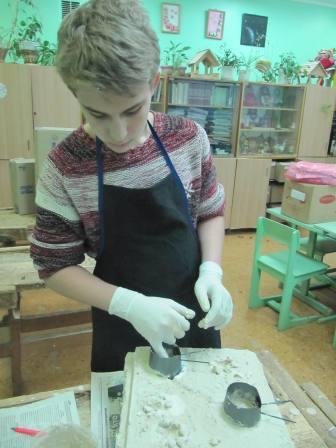 Акриловая краска, кисть палочки, баночка из-под сметаны, клей «Титан», раствор, перчаткиНа основание рамки нанести клей «Титан», установить макет в рамку. Со стороны берега уложить камешки и залить раствором островки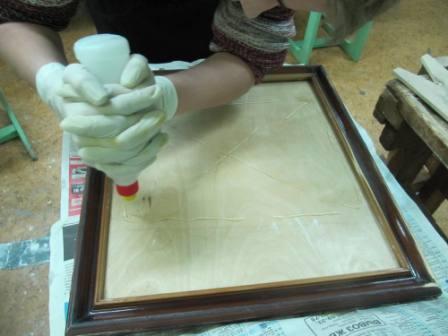 Клей «Титан»,раствор, перчаткиРасписатьмакет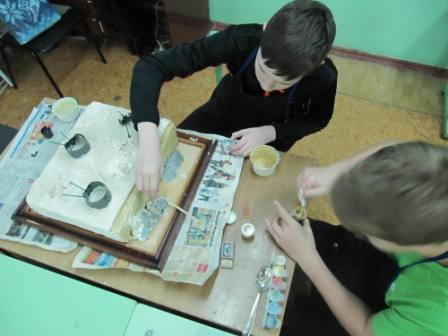 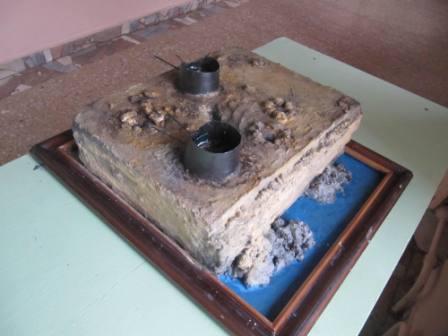 Гуашь, кисточкиИз самозатвердевающей  полимерной  глины слепить надувные лодки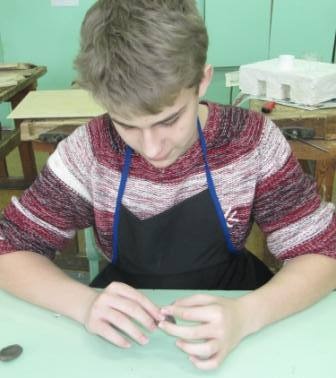 Самозатвердевающая полимерная глинаНадувныелодки покрасить акриловой краской. Фигурки немцев серой краской. К одной из фигурок приклеить немецкий флаг, выполненный из пластиковой заготовки, покрашенный акриловой краской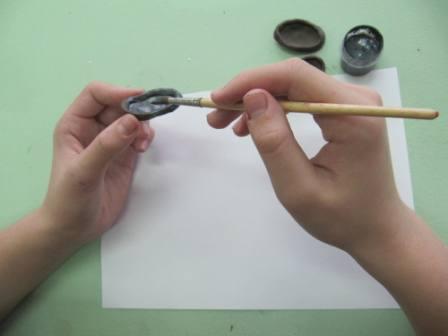 Акриловая краска, кисть, пластиковая заготовкаНаклеить на макет лодки, фигурки немцев, подбитую машину, зенитку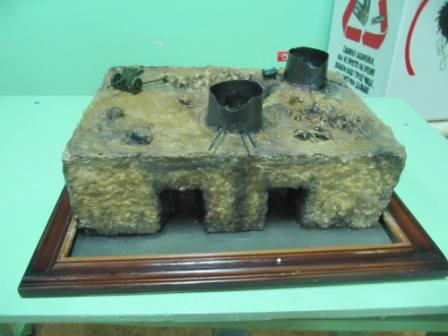 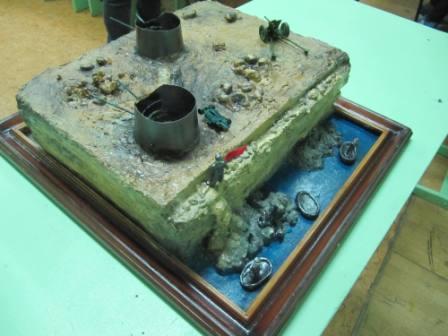 Клей  «Титан»